ACTA DE SESIÓN DE JUNTA DIRECTIVA N° JD-196/2019DEL  31  DE  OCTUBRE  DE  2019En la Sala de Sesiones de Junta Directiva, ubicada en Calle Rubén Darío N° 901, San Salvador, a las dieciséis horas con treinta minutos del día treinta y uno de octubre de dos mil diecinueve, para tratar la Agenda de Sesión de Junta Directiva N° JD-196/2019 de esta fecha, se realizó la reunión de los señores miembros de Junta Directiva: Presidente y Director Ejecutivo: OSCAR ARMANDO MORALES. Directores Propietarios: ROBERTO CALDERON LOPEZ, JAVIER ANTONIO MEJIA CORTEZ, JOSE ERNESTO ESCOBAR CANALES y CONCEPCION IDALIA ZUNIGA VDA. DE CRISTALES. Directores Suplentes: ERICK ENRIQUE MONTOYA VILLACORTA, ANGELA LELANY BIGUEUR GONZALEZ y JOSE RENE PEREZ.  AUSENTE CON EXCUSA: CARLOS ROBERTO ALVARADO CELIS, Director Suplente. Estuvo presente también el LIC. MARIANO A. BONILLA, Gerente General. Una vez comprobado el quórum el Señor Presidente y Director Ejecutivo somete a consideración la siguiente agenda:APROBACIÓN DE AGENDAAPROBACIÓN DE ACTA ANTERIORRESOLUCIÓN DE CRÉDITOS APROBACIÓN DE PRÉSTAMOS PERSONALES INFORME DE SEGUIMIENTO AL PAO, SEPTIEMBRE DE 2019 INFORME SOBRE EVALUACIÓN DEL PROCESO DE LIBRE GESTIÓN N° FSV-356/2019 “SERVICIOS DE AUDITORIA EXTERNA PARA EL EJERCICIO 2020”TRANSFERENCIA PRESUPUESTARIA A OCTUBRE DE 2019 MODIFICACIÓN AL PRESUPUESTO DE INGRESOS Y EGRESOS 2019 SOLICITUD DE PODERES PARA EL PERSONAL DE GERENCIA DE SERVICIO AL CLIENTE AUTORIZACIÓN DE PRECIOS DE VENTA DE ACTIVOS EXTRAORDINARIOS INFORME TÉCNICO DE EVALUACIÓN DE INFRAESTRUCTURA DE VIVIENDA N° 15 EN 7° CALLE ORIENTE, URBANIZACIÓN NUEVA METRÓPOLIS, SAN MIGUEL SOLICITUD DE MODIFICACIÓN DE FACTIBILIDAD DE URBANIZACIÓN VILLA PRIMAVERA INFORME DE EVALUACIÓN DE PROCESO DE LIBRE GESTIÓN N° FSV-352/2019 “SUMINISTRO DE UNFORMES CONFECCIONADOS PARA EL PERSONAL DEL FSV” APROBACIÓN DE ESPECIFICACIONES TÉCNICAS “SUMINISTRO DE UN SISTEMA PARA LA ADMINISTRACIÓN DE ASISTENCIA DEL PERSONAL DEL FSV” NOMBRAMIENTO DE ASISTENTE DE LA GERENCIA DE PLANIFICACIÓNACUERDO DE RESOLUCIÓN SOBRE INFORMACIÓN RESERVADA DE ESTA SESIÓNDESARROLLOAPROBACION DE AGENDA. Fue aprobada.APROBACIÓN Y RATIFICACIÓN DE ACTA ANTERIOR. Se aprobó el Acta N° JD-195/2019 del 30 de octubre de 2019, la cual fue ratificada. III) RESOLUCION DE CRÉDITOS PARA VIVIENDA. El Presidente y Director Ejecutivo sometió a consideración de Junta Directiva, 27 solicitudes de crédito de otras líneas por un monto de $363,106.11, según consta en el Acta N° 196 del correspondiente Libro de Resolución de Créditos de Junta Directiva. Se hizo la presentación por parte del Ing. Luis Gilberto Barahona, Gerente de Créditos, de los proyectos habitacionales en los que están ubicadas las viviendas nuevas que se están aprobando en esta ocasión. IV) APROBACION DE PRÉSTAMOS PERSONALES. El Presidente y Director Ejecutivo sometió a consideración de Junta Directiva dos solicitudes de préstamo personal _______________________________________________________________________según consta en el Acta N° 22 del correspondiente libro de actas que a ese efecto lleva el Área de Gestión y Desarrollo Humano. Supresión de información confidencial, conforme a lo dispuesto en el art. 24 lit. d) LAIP. V) INFORME DE SEGUIMIENTO AL PAO A SEPTIEMBRE DE 2019.  El Presidente y Director Ejecutivo invitó al Licenciado Luis Josué Ventura Hernández, Gerente de Planificación, para presentar a los directores, el Seguimiento y Evaluación del Plan Anual Operativo (PAO) correspondiente al periodo enero- septiembre de 2019 y solicitud de modificación de metas del Plan Anual Operativo (PAO) 2019. Explicó que se trae este informe, basado en la autorización de Asamblea de Gobernadores en sesión N° AG-159/2016, del 11 de diciembre de 2018, que indica: “Instruir a Junta Directiva para que dé seguimiento periódico al presente Plan y efectúe los ajustes necesarios que estén debidamente justificados. Autorizar las modificaciones en el Plan Estratégico Institucional (PEI) vigente que se originen por la ejecución del PAO 2019.” La presentación comprendió: la Ejecutoria de los proyectos e Indicadores 2019, Informe de Evaluación de Objetivos Institucionales y Solicitudes de Modificación de Metas PAO 2019. En lo que se refiere a la Evaluación del PAO, se expusieron las 5 áreas de acción: 0- Acceso a soluciones habitacionales, con 1 proyecto y 1 indicador. 1- Gestión Crediticia, con 7 proyectos y 14 indicadores. 2- Servicio al Cliente, con 7 proyectos y 7 indicadores. 3- Fortalecimiento Financiero, con 10 proyectos y 15 indicadores y 4-Desarrollo Institucional, con 16 proyectos y 20 indicadores. En resumen, el cumplimiento de indicadores presenta: 2 indicadores cuyo cumplimiento se ubicó en el rango de alarma superior; 36 indicadores con cumplimiento dentro del rango de aceptación; 3 indicadores cuyo cumplimiento se ubicó en el rango de tolerancia superior; 2 indicadores cuyo cumplimiento se ubicó en el rango de tolerancia inferior; 11 indicadores cuyo cumplimiento se ubicó en el rango de alarma inferior y 3 indicadores de los cuales no se esperan resultados. Señaló que los resultados alcanzados al mes de septiembre de 2019 en los rubros institucionales prioritarios muestran el siguiente cumplimiento: Otorgamiento de Créditos alcanzó en número de casos 106.32% y en monto 118.51%; Tiempos promedio de trámite para el otorgamiento de Vivienda Nueva 91.90%; Tiempos promedio de trámite para el otorgamiento de Vivienda Usada 108.49% y Tiempo promedio de trámite para otorgamiento de crédito para Otras líneas 102.53%; Índice de mora de Cartera Hipotecaria el 94.91%; captación de cuotas de préstamos 101.96%. Adicionalmente el licenciado Ventura Hernández indicó que se hace necesario modificar algunas metas en  proyectos del PAO 2019, los cuales fueron expuestos en detalle, de conformidad con el documento que se anexa a la presente acta. Luego de la exposición se solicita a Junta Directiva dar por recibido el informe y autorizar los ajustes expuestos, de conformidad a lo expuesto. Junta Directiva, luego de conocer los datos expuestos por el licenciado Luis Josué Ventura Hernández, Gerente de Planificación, por unanimidad ACUERDA:Dar por recibido el Seguimiento y Evaluación del Plan Anual Operativo (PAO) a septiembre de 2019. Autorizar los ajustes al PAO 2019, conforme lo presentado. Ratificar este punto en esta misma sesión.VI) INFORME SOBRE EVALUACIÓN DEL PROCESO DE LIBRE GESTIÓN N° FSV-356/2019 “SERVICIOS DE AUDITORIA EXTERNA PARA EL EJERCICIO 2020”. El Presidente y Director Ejecutivo informó a Junta Directiva sobre el desarrollo de la LIBRE GESTIÓN N° FSV-356/2019 “SERVICIOS DE AUDITORIA EXTERNA PARA EL EJERCICIO 2020”. Para efectuar la presentación invitó al Licenciado René Cuéllar Marenco, Gerente de Finanzas, y al Ingeniero Julio Tarcicio Rivas García, Jefe de la Unidad de Adquisiciones y Contrataciones Institucional (UACI). Indicó el Licenciado Cuéllar que según el Punto VII) del Acta de sesión de Junta Directiva N° JD-156/2019 del 5 de septiembre de 2019, fueron aprobados los Términos de Referencia del presente proceso. La Comisión de Evaluación de Ofertas, estuvo integrada así: Licdo. René Cuellar Marenco, Gerente de Finanzas, como solicitante del servicio requerido; Licdo. Noé Benjamín Martínez Larín, Asistente de Gerencia, como Analista Financiero; Licdo. José Misael Castillo Martínez, Jefe del Área de Contabilidad, como experto en la materia de que se trata la contratación; y Licda. Ana María Díaz Amaya, Técnica de  de Adquisiciones y Contrataciones Institucional, UACI, integrantes de  de Evaluación de Ofertas y, Licda. Clery Xiomara Ortiz Meléndez, Técnica Especialista Jurídico UACI, en calidad de Asesora Legal de la formalidad del proceso, todos del FSV; para llevar a cabo la evaluación de las ofertas recibidas en la Libre Gestión No. FSV-356/2019 “SERVICIOS DE AUDITORÍA EXTERNA PARA EL EJERCICIO 2020”.TABLA DETALLE DE EVALUACIÓN DE ASPECTOS TÉCNICOSPor tanto, el Gerente de Finanzas solicita a Junta Directiva que autorice que se presente a la Asamblea de Gobernadores, para su aprobación y adjudicación, el servicio objeto del proceso de Libre Gestión No. FSV-356/2019 “SERVICIOS DE AUDITORÍA EXTERNA PARA EL EJERCICIO 2020”, a ______________________ por un monto total de ____________________________________________________ valor que incluye IVA. Junta Directiva, con base en el dictamen de la Comisión de Evaluación de Ofertas, y lo solicitado por el Licenciado René Cuéllar Marenco, Gerente de Finanzas y el Ingeniero Julio Tarcicio Rivas García, Jefe de la Unidad de Adquisiciones y Contrataciones Institucional (UACI), por unanimidad ACUERDA:Autorizar que se presente a la Asamblea de Gobernadores, para su aprobación y adjudicación, el servicio objeto del proceso de Libre Gestión No. FSV-356/2019 “SERVICIOS DE AUDITORÍA EXTERNA PARA EL EJERCICIO 2020”, a ________________________ por un monto total de ______________________________________________ valor que incluye IVA.Este Punto se ratifica en esta misma sesión.Supresión de información reservada, de conformidad a lo dispuesto en el art. 19 literales e) y h) LAIP, para el plazo de DOS MESES. Declaratoria de Reserva N° JD/2019/1568.VII) TRANSFERENCIA PRESUPUESTARIA A OCTUBRE DE 2019. El Presidente y Director Ejecutivo invitó al Licenciado René Cuellar Marenco, Gerente de Finanzas, para presentar a Junta Directiva solicitud de transferencias presupuestarias. Explicó el Licenciado Cuéllar que se solicitan transferencias para cubrir egresos en Unidades Presupuestarias, líneas de trabajo y específicos que están con saldos bajos en relación a las necesidades presentadas y es necesario transferirles recursos para la buena marcha de la Institución tomando de ahorros de otras unidades, líneas y específicos, esto sin incrementar el presupuesto aprobado. Explicó que en el Presupuesto Institucional, en las Disposiciones Generales, en el numeral 7, literal c), más de $100,000.00 deberá ser aprobado por Junta Directiva, explicándose que en ningún caso se harán transferencias de Presupuesto de Egresos destinados a Inversión para gastos corrientes. Las transferencias solicitadas se expusieron en detalle en cuadros presentados, los cuales se anexan a la presente acta, siendo las principales transferencias para refuerzo para cumplir con la demanda de créditos. Por tanto, el Gerente invitado recomienda y solicita a Junta Directiva autorizar las transferencias que se detallan por considerarse que son necesarias para la buena administración Institucional. Junta Directiva luego de conocer los detalles de la solicitud, presentada por el Licenciado René Cuéllar Marenco, Gerente de Finanzas, por unanimidad ACUERDA:A) Autorizar las Transferencias Presupuestarias entre diferentes Unidades, Líneas de Trabajo y específicos por un monto de US$3,920,000.00, así: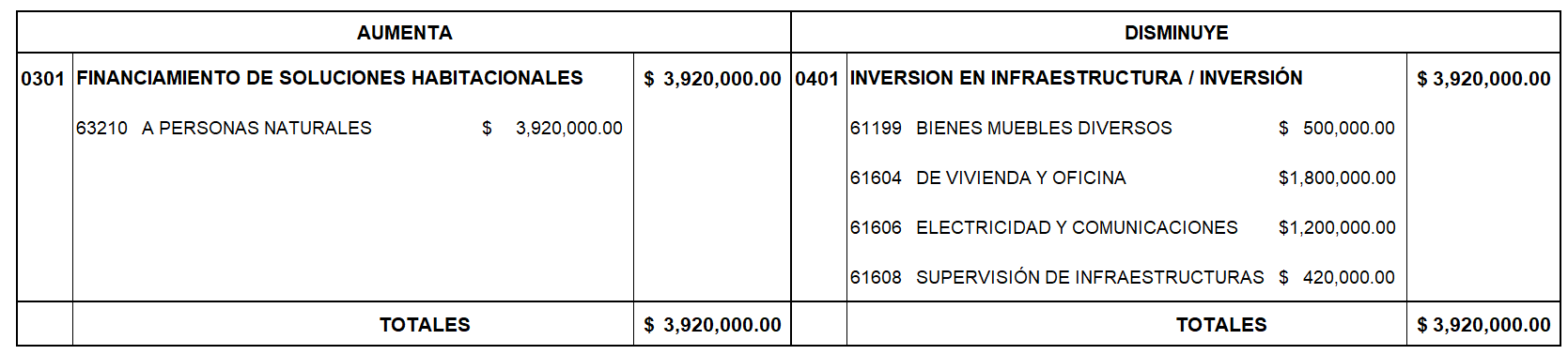 B) Este Punto se ratifica en esta misma sesión.VIII) MODIFICACIÓN AL PRESUPUESTO DE INGRESOS Y EGRESOS 2019. El Presidente y Director Ejecutivo sometió a consideración de los Directores, solicitud de modificación al Presupuesto de Ingresos y Egresos 2019. Para su presentación invitó al Licenciado René Cuéllar Marenco, Gerente de Finanzas, quien indicó que, las Disposiciones Generales del Presupuesto, en su numeral 5 indican lo siguiente: “Las modificaciones autorizadas por la Asamblea de Gobernadores, relacionadas con cambios en la Estructura Presupuestaria aprobada en la Ley de Presupuesto Especial del Fondo Social para la Vivienda, que impliquen incremento o disminución en el Crédito Presupuestario, deberán ser solicitadas al Ministerio de Hacienda, quien emitirá su opinión y gestionará su aprobación mediante Decreto Ejecutivo ante la Presidencia de la República.”                                                   Junta Directiva, luego de conocer la solicitud presentada por el Licenciado René Cuéllar Marenco, Gerente de Finanzas, por unanimidad ACUERDA:Dar por conocida la modificación del Presupuesto Institucional de Ingresos y Egresos 2019 por ___________________ y autorizar que se presente a la Asamblea de Gobernadores.Autorizar que se envíe la modificación del Presupuesto Institucional de Ingresos y Egresos 2019, preliminarmente a la Dirección General del Presupuesto. Este punto se ratifica en esta misma sesión.Supresión de información reservada, de conformidad a lo dispuesto en el art. 19 literal g) LAIP, para el plazo de TRES MESES. Declaratoria de Reserva N° JD/2019/1569.IX) SOLICITUD DE PODERES PARA EL PERSONAL DE GERENCIA DE SERVICIO AL CLIENTE. El Presidente y Director Ejecutivo sometió a consideración de los Directores, solicitud de otorgamiento de poderes para personal de la Gerencia de Servicio al Cliente. Para su presentación invitó al Licenciado Carlos Orlando Villegas Vásquez, Gerente de Servicio al Cliente. El Licenciado Villegas Vásquez indicó que, se presenta esta solicitud, de acuerdo al cargo que desempeña el Lic. Ricardo Antulio Bonilla Viera, como Jefe de Área de Activos Extraordinarios, y funciones de apoyo asignadas a la Licda. Bilha Eunice Mulato de Orellana, Jefe de Área de Ventas. Los poderes se solicitan según detalle indicado en el documento que se anexa a la presente acta. Presentó también la plantilla modelo de los Poderes a otorgar y las facultades que confiere cada uno. Luego de la presentación, se solicita autorizar el otorgamiento de los poderes, de conformidad con lo detallado en el documento anexo a la presente acta. Junta Directiva, luego de conocer la solicitud presentada por el Licenciado Carlos Orlando Villegas Vásquez, Gerente de Servicio al Cliente, por unanimidad ACUERDA:Autorizar sean otorgados por el Fondo Social para la Vivienda los poderes al Lic. Ricardo Antulio Bonilla Viera, Jefe del Área de Activos Extraordinarios, de acuerdo al detalle siguiente:Para que pueda actuar como depositario judicial de bienes embargados a la orden del Fondo Social para la Vivienda o en los que la institución pudiere tener interés.Para que pueda comparecer ante la Defensoría del Consumidor e intervenir en los medios alternos de solución de controversias ofrecidos por esta dependencia para el avenimiento y conciliación de conflictos que pudieren ocurrir con clientes de la institución, de acuerdo a la Ley de Protección al Consumidor, su reglamento y demás normativas en esa materia.Autorizar sean otorgados por el Fondo Social para la Vivienda, poderes al Jefe del Área de Activos Extraordinarios, Lic. Ricardo Antulio Bonilla Viera y a la Jefa del Área de Ventas, Licda. Bilha Eunice Mulato de Orellana, para que puedan suscribir los instrumentos y documentos relativos a las Promesas de Venta Activos Extraordinarios del Fondo Social para la Vivienda.Este punto se ratifica en esta misma sesión.X) AUTORIZACIÓN DE PRECIOS DE VENTA DE ACTIVOS EXTRAORDINARIOS. El Presidente y Director Ejecutivo invitó al Licenciado Carlos Orlando Villegas Vásquez, Gerente de Servicio al Cliente, para someter a aprobación de Junta Directiva, los precios de venta de 10 Activos Extraordinarios, de conformidad con las Normas Institucionales de Crédito, en su Capítulo III Otras Disposiciones, Venta de Inmuebles Recuperados, Art. 20, numeral 3. El Licenciado Villegas expuso que los precios de venta de dichos Activos, de conformidad al Instructivo para la Administración y Venta de Activos Extraordinarios, ascienden a la cantidad de $83,683.10 según avalúos técnicos                                                                                                                                      Junta Directiva, conocida la recomendación presentada por el Licenciado Carlos Orlando Villegas Vásquez, Gerente de Servicio al Cliente, por unanimidad ACUERDA:Autorizar los precios de venta de 10 Activos Extraordinarios por un monto de $83,683.10 según listado que se anexa a la presente acta.Autorizar que se haga efectiva la reserva de saneamiento ____________________________________________________________________Este Punto se ratifica en esta misma sesión.Supresión de información confidencial, conforme a lo dispuesto en el art. 24 lit. d) LAIP. XI) INFORME TÉCNICO DE EVALUACIÓN DE INFRAESTRUCTURA DE VIVIENDA N° 15 EN 7° CALLE ORIENTE, URBANIZACIÓN NUEVA METRÓPOLIS, SAN MIGUEL.  El Presidente y Director Ejecutivo sometió a consideración de los Directores, informe técnico de evaluación de infraestructura de vivienda N° 15 en 7° C. Ote., URBANIZACIÓN NUEVA METRÓPOLIS, SAN MIGUEL. Invitó al Ingeniero Carlos Mario Rivas Granados, Gerente Técnico, para efectuar una presentación, quien explicó que, según el Punto XVII) del Acta de sesión de Junta Directiva N° JD-158/2014 del 28 de agosto de 2014, se concedió factibilidad a 10 viviendas del proyecto Urbanización Nueva Metrópolis de la ciudad de San Miguel, _________________________________ propiedad del Señor Luis Orlando Serrano Padilla. Este proyecto consta de un total de ______________________ _______________________________________________________________________                                       Junta Directiva, conocido el informe y la recomendación presentada por el Ingeniero Carlos Mario Rivas Granados, Gerente Técnico, por unanimidad ACUERDA:Contratar los servicios profesionales de un ingeniero civil o una empresa con especialidad en diseño estructural, con el propósito de determinar las causas de falla de la vivienda situada en _________________________________Urbanización Nueva Metrópolis, San Miguel, con estudios especializados en geotecnia y resistencia de materiales, para: Estimar la calidad de los bloques utilizados en las paredes, y la calidad del grout necesario para el llenado de huecos.Establecer tipo, calidad y distribución del acero de refuerzo utilizado en paredes y solera de fundación, si hay alguna evidencia de colocación de grapas en los esquineros.Determinar la resistencia del concreto en soleras de fundación ya sea por métodos directos (extracción de núcleos) o indirectos (martillo suizo, sonda de Windsor, etc.).Realizar un estudio de suelos bajo la norma ASTM D-1586 para determinar la capacidad de carga del suelo y contenidos de humedad.Practicar como mínimo dos calicatas para determinar las condiciones físico mecánicas actuales del suelo bajo fundaciones, pisos y pavimentos y si existe evidencia de algún tipo de tratamiento como colocación de suelo selecto como base para las estructuras o al menos trabajos de mejora al suelo existente (comparando en planos y especificaciones técnicas).Clasificar el suelo bajo las fundaciones, pisos y pavimentos mediante el Sistema Unificado de Clasificación de Suelos SUCS, se requiere además ensayos adicionales de límites de Atterberg y contenidos de materia orgánica.Evaluar si el material bajo fundaciones, pisos y pavimentos es adecuado para ser considerado como suelo selecto.Comprobar si contratista cumplió todas las recomendaciones detalladas en el estudio de suelos realizado por la UNIVO el 29 de agosto de 2008, debido a que, de 4 sondeos, 3 de ellos detectaron material inadecuado para el proyecto hasta una profundidad de 1.5 metros, (estos sondeos rodean al referido inmueble)Verificar si la vivienda fue construida conforme a planos de construcción, contrastar conforme a planos constructivos elementos tales como nivel de desplante de las soleras de fundación, dimensiones de las soleras de fundación y distribución del acero de refuerzo en general.Suspender temporalmente la aprobación de nuevas factibilidades de financiamiento para ________________________________________________________________Este punto se ratifica en esta misma sesión. Supresión de información confidencial, conforme a lo dispuesto en el art. 24 lit. c) y d) LAIP. XII) SOLICITUD DE MODIFICACIÓN DE FACTIBILIDAD DE URBANIZACIÓN VILLA PRIMAVERA. El Presidente y Director Ejecutivo sometió a consideración de los Directores, solicitud de modificación de factibilidad de Urbanización Villa Primavera. Invitó al Ingeniero Carlos Mario Rivas Granados, Gerente Técnico, para efectuar una presentación, que consta de 3 partes.                                                                                             Junta Directiva, conocido el informe y la recomendación presentada por el Ingeniero Carlos Mario Rivas Granados, Gerente Técnico, por unanimidad ACUERDA:Aprobar Modificación a Factibilidad del proyecto URB. VILLA PRIMAVERA_______________________________ ubicadas en Km. 26, Carretera Apopa – Sitio del Niño, Cantón Primavera Abajo, municipio de Quezaltepeque, depto. de La Libertad propiedad de SALAZAR ROMERO, S.A. DE C.V., ____________________________________________________________________Antes de proceder a otorgar los créditos las viviendas deberán de estar completamente terminadas y recibidas por el Área de Supervisión de Proyectos del FSV a entera satisfacción, y por los clientes interesados, contando con las respectivas Recepciones de obra, y/o habilitaciones y Permiso de Habitar que exigen los organismos reguladores correspondientes.Este punto se ratifica en esta misma sesión.Supresión de información confidencial, conforme a lo dispuesto en el art. 24 lit. d) LAIP. XIII) INFORME SOBRE LA LIBRE GESTIÓN No. FSV-352/2019 “SUMINISTRO DE UNIFORMES CONFECCIONADOS PARA EL PERSONAL DEL FSV”. El Presidente y Director Ejecutivo informó a Junta Directiva sobre el desarrollo de la LIBRE GESTIÓN No. FSV-352/2019 “SUMINISTRO DE UNIFORMES CONFECCIONADOS PARA EL PERSONAL DEL FSV”. Para efectuar la presentación invitó a la Licda. Gladys Margarita Menéndez de Cárcamo, Jefe del Área de Gestión y Desarrollo Humano, acompañada del Ing. Juan Pablo Tochez Paz, Gerente Administrativo y del Ingeniero Julio Tarcicio Rivas García, Jefe de la Unidad de Adquisiciones y Contrataciones Institucional (UACI). Indicó la Licenciada Menéndez de Cárcamo, que según el Punto XIII) del Acta de sesión de Junta Directiva N° JD-151/2019 del 2 de agosto de 2019, fueron aprobadas las Especificaciones Técnicas del presente proceso. La Comisión de Evaluación de Ofertas estuvo integrada así: Ing. Juan Pablo Tochez Paz, Gerente Administrativo, como solicitante del suministro requerido; Licda. Gladys Margarita Menéndez de Cárcamo, Jefe del Área de Gestión y Desarrollo Humano; Licda. Jennifer Marilin Girón Girón, Asistente de Prestaciones; en representación del personal femenino administrativo Licda. Roxana Maybelly Milagro Ramos López, Analista de Créditos; en representación del personal femenino y masculino de servicio Sra. Ignacia del Carmen Estrada Campos, Auxiliar de servicio; Sr. Walter Giovanni Melara Doradea, Auxiliar de servicio; en representación del personal femenino y masculino de ordenanzas, Sra. Ana Cecilia Granados de Jovel, Ordenanza; en representación del personal masculino de orientadores de público Sr. Juan Francisco García, Orientador de público, todos como expertos en la materia de lo que se trata el suministro requerido y Licda. Ilsia Rebeca Pineda Beltrán, Técnica de  de Adquisiciones y Contrataciones Institucional, integrantes de  de Evaluación de Ofertas y Licda. Katia Lorena Parrales Escobar, Técnico Especialista Jurídico UTL, como Asesora Legal de la formalidad del proceso, todos del FSV; para llevar a cabo la evaluación de las ofertas recibidas en la Libre Gestión No. FSV-352/2019 “SUMINISTRO DE UNIFORMES CONFECCIONADOS PARA EL PERSONAL DEL FSV”.+Con base en los resultados obtenidos en: 1. Aspectos Técnicos, (2. Calidad, Diseño, Corte o Hechura y Confección) y Evaluación Económica; la Comisión de Evaluación de Ofertas, RECOMIENDA ______________________________________________________________________________________Junta Directiva, con base en el dictamen de la Comisión de Evaluación de Ofertas, presentado por la Licda. Gladys Margarita Menéndez de Cárcamo, Jefe del Área de Gestión y Desarrollo Humano, acompañada del Ing. Juan Pablo Tochez Paz, Gerente Administrativo, y del Ingeniero Julio Tarcicio Rivas García, Jefe de la Unidad de Adquisiciones y Contrataciones Institucional (UACI), por unanimidad RESUELVE:Adjudicar parcialmente por ítem la LIBRE GESTIÓN No. FSV-352/2019 “SUMINISTRO DE UNIFORMES CONFECCIONADOS PARA EL PERSONAL DEL FSV”, de acuerdo al detalle siguiente:Considerando los siguientes plazos: El plazo para la toma de tallas al personal será de hasta cinco (5) días hábiles e iniciará en la fecha establecida en la Orden de Inicio, el transporte para la realización de la toma de tallas tanto en Oficina Central como en las agencias será asumido por el Contratista.Para efectos de recomendación en el caso de Uniformes para el Personal femenino administrativo y para el personal femenino y masculino de servicio, se ha considerado el precio total con IVA incluido de la opción que incluye pantalón, sin embargo, al momento de la toma de medidas, cada empleada podrá seleccionar la opción de falda o pantalón; en el caso del pantalón podrá optar con dos (2) opciones de zíper de acuerdo a la descripción de los Anexos Nos. 1, 2 y 3; por lo que en caso de elegirse falda el valor a cancelar será el detallado en oferta.Comisionar a la Unidad de Adquisiciones y Contrataciones Institucional (UACI), para que notifique esta resolución en forma legal.Autorizar al Presidente y Director Ejecutivo para que delegue al Ingeniero Juan Pablo Tóchez, Gerente Administrativo para que, en nombre y representación del Fondo Social para la Vivienda, firme los contratos respectivos.Nombrar como Administradora de los Contratos, a la Jefa del Área de Gestión y Desarrollo Humano.Este Punto se ratifica en esta misma sesión.Supresión de información reservada, de conformidad a lo dispuesto en el art. 19 literal h) LAIP, para el plazo de SIETE DÍAS. Declaratoria de Reserva N° JD/2019/1570.XIV) APROBACIÓN DE ESPECIFICACIONES TÉCNICAS “SUMINISTRO DE UN SISTEMA PARA LA ADMINISTRACIÓN DE ASISTENCIA DEL PERSONAL DEL FSV”. El Presidente y Director Ejecutivo informó a Junta Directiva la solicitud de aprobación de Especificaciones Técnicas “SUMINISTRO DE UN SISTEMA PARA LA ADMINISTRACIÓN DE ASISTENCIA DEL PERSONAL DEL FSV”. Para efectuar la presentación invitó a la Licda. Gladys Margarita Menéndez de Cárcamo, Jefe del Área de Gestión y Desarrollo Humano, acompañada del Ing. Juan Pablo Tochez Paz, Gerente Administrativo y del Ingeniero Julio Tarcicio Rivas García, Jefe de la Unidad de Adquisiciones y Contrataciones Institucional (UACI). Indicó la Licenciada Menéndez de Cárcamo, que actualmente se cuenta con un Sistema de Administración de Asistencia desarrollado por la empresa proveedora de los relojes marcadores, que fueron adquiridos desde hace más de 13 años y quienes en la actualidad no cuentan un servicio de soporte técnico para dicho sistema. Indicó que, dado lo antes expuesto, se requiere la contratación del “SUMINISTRO DE UN SISTEMA PARA LA ADMINISTRACIÓN DE LA ASISTENCIA DEL PERSONAL DEL FSV”, con el objetivo de evitar contingencias futuras que puedan originarse con el actual sistema. También para mejorar el servicio mediante la descentralización de la información, a fin de permitir la adecuada toma de decisiones; esto, tanto para las jefaturas como al personal, en relación a la administración del control de asistencia y del uso de permisos y licencias autorizadas al personal. Por tanto, se propone la contratación del “SUMINISTRO DE UN SISTEMA PARA LA ADMINISTRACIÓN DE LA ASISTENCIA DEL PERSONAL DEL FSV”, bajo el mecanismo de BOLPROS. Señaló que los requerimientos específicos detallan el Suministro e Implementación del Sistema, el Mantenimiento y soporte del Sistema y el Servicio de adecuaciones y mejoras del Sistema, todo ello de acuerdo a las características y especificaciones detallada en el documento que se anexa a la presente acta. Expuso también los detalles de la forma y plazo de pago, garantías, etc. Además, se señaló que se considera conveniente a los intereses Institucionales y al interés público en general, efectuar a través de BOLPROS el proceso de esta contratación, pues se considera que el proceso de contratación bursátil cumple con los requerimientos de agilidad, transparencia, eficiencia, competitividad y ahorro requeridos por la Institución; por lo que por las razones apuntadas, es legítimo realizar dicha contratación, a través del mercado bursátil, de conformidad con el artículo 2 literal e) de la LACAP. Luego de la exposición se solicita a Junta Directiva, aprobar la contratación del “SUMINISTRO DE UN SISTEMA PARA LA ADMINISTRACIÓN DE ASISTENCIA DEL PERSONAL DEL FSV”, bajo el mecanismo de la Bolsa de Productos de El Salvador, S.A. de C.V. y las Especificaciones Técnicas del Proceso Mercado Bursátil N° MB-14/2019 correspondiente al “SUMINISTRO DE UN SISTEMA PARA LA ADMINISTRACIÓN DE LA ASISTENCIA DEL PERSONAL DEL FSV”. Junta Directiva, luego de conocer la solicitud presentada por la Licda. Gladys Margarita Menéndez de Cárcamo, Jefe del Área de Gestión y Desarrollo Humano, acompañada del Ing. Juan Pablo Tochez Paz, Gerente Administrativo y del Ingeniero Julio Tarcicio Rivas García, Jefe de la Unidad de Adquisiciones y Contrataciones Institucional (UACI), por unanimidad ACUERDA:Aprobar la contratación del “SUMINISTRO DE UN SISTEMA PARA LA ADMINISTRACIÓN DE ASISTENCIA DEL PERSONAL DEL FSV”, bajo el mecanismo de la Bolsa de Productos de El Salvador, S.A. de C.V. Aprobar las Especificaciones Técnicas del Proceso Mercado Bursátil N° MB-14/2019 correspondiente al “SUMINISTRO DE UN SISTEMA PARA LA ADMINISTRACIÓN DE LA ASISTENCIA DEL PERSONAL DEL FSV”.Delegar al Presidente y Director Ejecutivo del FSV para suscribir la documentación legal para formalizar la contratación del servicio, hasta finalizar la operación, a través de BOLPROS.Nombrar como Administrador de Contrato del proceso “SUMINISTRO DE UN SISTEMA PARA LA ADMINISTRACIÓN DE ASISTENCIA DEL PERSONAL DEL FSV” a la Jefa del Área de Gestión y Desarrollo Humano. Ratificar el punto esta misma sesión.XV) NOMBRAMIENTO DE ASISTENTE DE LA GERENCIA DE PLANIFICACIÓN. El Presidente y Director Ejecutivo sometió a consideración de Junta Directiva, la solicitud de nombramiento de personal ejecutivo. Para efectuar la presentación invitó a la Licenciada Gladys Margarita de Cárcamo, Jefa del Área de Gestión y Desarrollo Humano. Explicó la Licenciada de Cárcamo que actualmente la plaza de Asistente de Gerencia de Planificación se encuentra vacante por lo  que se hace necesario contratar a la persona que pueda brindarle asistencia técnica, operativa y administrativa a la gerencia en las actividades que ésta realiza para la consecución de objetivos y el buen funcionamiento de la gerencia, así como proporcionar el apoyo necesario en proyectos claves y de innovación, herramientas de inteligencia de negocios y tareas que se requiera, elaborar reportes y presentaciones propias del puesto de trabajo, apoyar en actividades relacionadas con la ejecución  del Sistema de Gestión de la Calidad, atender requerimientos de información de las diferentes unidades organizativas de la Institución. Por lo anterior, se propone nombrar a la Ingeniera Elena Mónica Fernández Monterroza como Asistente de la Gerencia de Planificación, quien es Ingeniera de Negocios, con Postgrado en Logística Internacional, y cuenta con amplia experiencia laboral necesaria, tal como se muestra en el currículum vitae que expuso en detalle. Por tanto, luego de la presentación se solicita a Junta Directiva, autorizar el nombramiento de la candidata propuesta, de conformidad con lo detallado en el documento que se anexa a la presente acta. Junta Directiva, luego de conocer la solicitud expuesta por la Licenciada Gladys Margarita de Cárcamo, Jefa del Área de Gestión y Desarrollo Humano, por unanimidad ACUERDA:Nombrar a la Ingeniera Elena Mónica Fernández Monterroza como Asistente de la Gerencia de Planificación en carácter de personal ejecutivo, con salario mensual de $1,550.00, a partir del 18 de noviembre 2019.Ratificar este punto en la presente sesión.XVI) ACUERDO DE RESOLUCIÓN SOBRE INFORMACIÓN RESERVADA DE ESTA SESIÓN. Los Directores presentes, conforme lo dispuesto en el Art. 19 de la Ley de Acceso a la Información Pública y a lo establecido en los Arts. 27 y 28 del Reglamento de la Ley de Acceso a la Información Pública; y punto VIII del acta de sesión de Junta Directiva JD-080/2012 del 4 de mayo de 2012, por unanimidad RESUELVEN:Declarar como información reservada los puntos de acta siguientes:Punto VI. INFORME SOBRE EVALUACIÓN DEL PROCESO DE LIBRE GESTIÓN N° FSV-356/2019 “SERVICIOS DE AUDITORIA EXTERNA PARA EL EJERCICIO 2020”, y sus respectivos anexos, en base a lo determinado en el Art. 19 letra e) y h), ya que su divulgación puede entorpecer las opiniones y recomendaciones del proceso administrativo establecido en dicho punto, por cuanto aún se encuentra en curso y generar una ventaja indebida a un tercero. Esta declaratoria de reserva se otorga por el plazo de dos meses. Pueden tener acceso y conocimiento de este punto: La Presidencia y Dirección Ejecutiva, la Gerencia General, Auditoría Interna, Gerencia de Finanzas, Gerencia Legal, Gerencia de Planificación, Consejo de Vigilancia y Jefaturas de las Unidades y/o Áreas involucradas, en lo que a sus funciones corresponda.Punto VIII. MODIFICACIÓN AL PRESUPUESTO DE INGRESOS Y EGRESOS 2019, y sus respectivos anexos, conforme a lo determinado en el Art. 19 letra g, por cuanto su divulgación puede comprometer estrategias en procedimientos administrativos establecidos en dicho punto, por cuanto aún se encuentra en curso. Esta reserva se declara por el plazo de noventa días. Pueden tener acceso y conocimiento de este punto: La Presidencia y Dirección Ejecutiva, la Gerencia General, Auditoría Interna, Gerencia de Finanzas, Gerencia de Planificación, Gerencia Legal, Unidad Técnica Legal, el Consejo de Vigilancia, y las Jefaturas de las Unidades y/o Áreas involucradas, en lo que a sus funciones corresponda.Punto XIII. INFORME DE EVALUACIÓN DE PROCESO DE LIBRE GESTIÓN N° FSV-352/2019 “SUMINISTRO DE UNFORMES CONFECCIONADOS PARA EL PERSONAL DEL FSV” y sus respectivos anexos, en base a lo determinado en el Art. 19 letra h, ya que su divulgación puede generar un perjuicio al solicitante y dar una ventaja indebida a un tercero. Esta declaratoria de reserva se otorga por el plazo de siete días hábiles. Pueden tener acceso y conocimiento de este punto: La Presidencia y Dirección Ejecutiva, la Gerencia General, Auditoría Interna, Gerencia Administrativa, Gerencia Legal, Gerencia de Planificación, Consejo de Vigilancia y Jefaturas de las Unidades y/o Áreas involucradas, en lo que a sus funciones corresponda.Y no habiendo más que hacer constar, se levanta la sesión a las veinte horas con treinta minutos del día mencionado al inicio de la presente acta que firmamos:La presente acta es conforme con su original, la cual se encuentra firmada por los Directores: Roberto Calderón López, Javier Antonio Mejía Cortez, José Ernesto Escobar Canales, Concepción Idalia Zúñiga vda. de Cristales, Erick Enrique Montoya Villacorta, Angela Lelany Bigueur González y José René Pérez, así como por el Presidente y Director Ejecutivo, Oscar Armando Morales.		FACTORESPORCENTAJES (%)PORCENTAJES (%)PORCENTAJES (%)PORCENTAJES (%)OFERTANTESOFERTANTES		FACTORESPORCENTAJES (%)PORCENTAJES (%)PORCENTAJES (%)PORCENTAJES (%)OFERTA TÉCNICA1. ASPECTOS TÉCNICOS1. ASPECTOS TÉCNICOS1. ASPECTOS TÉCNICOS1. ASPECTOS TÉCNICOS    1.1. Representación Internacional           Ofertante con representación Internacional           Ofertante sin representación Internacional    1.2. Experiencia del Ofertante          1.2.1 Años de experiencia del Ofertante (Dato que será tomado de la Carta emitida por el ofertante en la que manifieste el número total de años de experiencia en la prestación de servicios iguales a los requeridos (Auditoría Financiera). (Anexo No. 6).                      Más de 5 años         De más de 3 años y hasta 5 años         De 2 años a 3 años           1.2.2 Experiencia en Instituciones Públicas 1/ (Dato que será tomado de las referencias presentadas)                  De 3 Instituciones a más         2 Instituciones        1 Institución           1.2.3 Experiencia en Instituciones Públicas de Crédito y del Sistema Financiero 1/ (Dato que será tomado de las referencias presentadas)                         De 3 Instituciones a más         2 Instituciones        1 Institución           1.2.4 Experiencia en las Certificaciones requeridas al Auditor Externo dentro de las RCTG-32/2010, (Dato que será tomado  de las referencias originales presentadas)         Con experiencia en Certificaciones        Sin experiencia en Certificaciones    1.3. Experiencia del Personal que realizará el Trabajo            1.3.1   Grado Académico 2/                                           Hasta 10 puntos y más         Menos de 10 puntos y hasta 5        Menos de 5 puntos y hasta 1 punto           1.3.2   Tiempo de ejercicio profesional 3/       Hasta 20 puntos y más       Menos de 20 y hasta 10 puntos       Menos de 10 puntos y hasta 1 punto           1.3.3   Personal Técnico en Auditoría 4/       Hasta 10 puntos y más       Menos de 10 puntos y hasta 5 puntos        Menos de 5 puntos y hasta 1 punto